Утренняя гимнастикаЦель: сохранение и укрепление здоровья ребенка.Задачи:1. Формировать у детей осознанного отношения к здоровому образу жизни;2. укреплять опорно-двигательный аппарат;Оборудование: скакалка или длинный шнур.Ход занятия: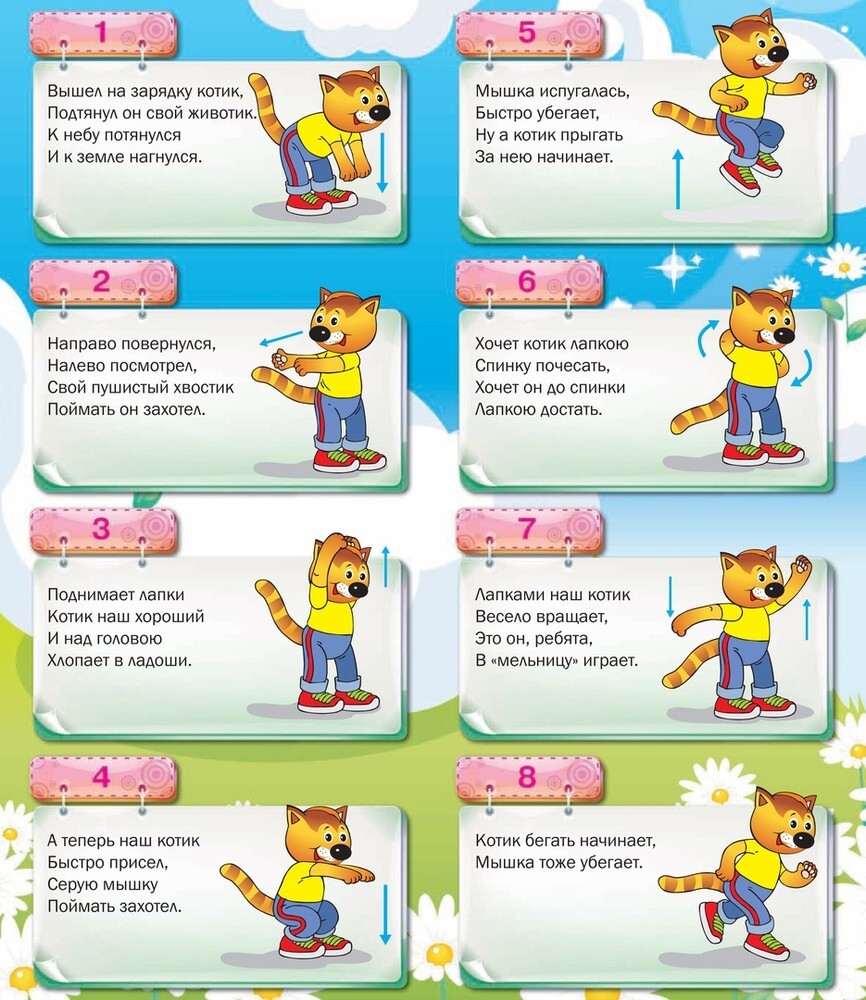 